Nowy Dwór Mazowiecki, dnia 19.09.2022 rokuZawiadomienie o wyborze oferty najkorzystniejszej Dotyczy:	postępowania o udzielenie zamówienia prowadzonego zgodnie z Regulaminem udzielania zamówień o wartości nieprzekraczającej wyrażonej w złotych równowartości kwoty 130 000 zł, ustalonym Zarządzeniem Burmistrza Miasta Nowy Dwór Mazowiecki z dnia 08 maja 2017 roku.Zakup roślin i ziemi na teren Miasta Nowego Dworu Mazowieckiego INFORMACJA O WYBORZE OFERTY NAJKORZYSTNIEJSZEJBurmistrz Miasta Nowy Dwór Mazowiecki informuje o zakończeniu postępowania na wykonanie powyższego zadania. Przed upływem terminu składania ofert wpłynęły 2 oferty. Zamawiający dokonał oceny ofert na podstawie kryterium ceny (znaczenie 100%) zgodnie z wzorem określonym w Zaproszeniu do składania ofert.Na podstawie przeprowadzonej oceny Zamawiający stwierdził, że najwyższą liczbę punktów otrzymała oferta nr 1 złożona przez Wykonawcę: Mir Garden Mirosław WiktorowiczUl. Serocka 14005-180 PomiechówekNIP: 5361008681Biorąc powyższe pod uwagę Zamawiający uznał wskazaną ofertę za najkorzystniejszą. Zestawienie Wykonawców, którzy uczestniczyli w postępowaniu oraz ofert ocenianych przez Zamawiającego i uzyskanych przez nie w procesie oceny liczby punktów znajduje się w poniższej tabeli:Z up. Burmistrza MiastaZastępca Burmistrza Miasta Nowy Dwór MazowieckiJanusz Mikuszewski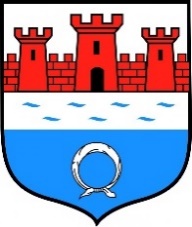 MIASTONOWY DWÓR MAZOWIECKIURZĄD MIEJSKIW NOWYM DWORZE MAZOWIECKIMul. Zakroczymska 3005-100 Nowy Dwór MazowieckiTel.: (22) 51-22-000, (22) 51-22-111Fax: (22) 51-22-101sekretariat@nowydwormaz.plwww.nowydwormaz.plNumer oferty FirmaDane adresoweKwota 
zamówienia bruttoPorównanie złożonych ofert
Punkty       RazemPorównanie złożonych ofert
Punkty       Razem1Mir Garden Mirosław WiktorowiczUl. Serocka 14005-180 Pomiechówek2961,0910012Grupą Producencką Vodar Sp. z o.o.ul. Pełczyńska 14651-180 Wrocław 3625,0081,682